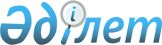 Об утверждении образцов паспорта гражданина Республики Казахстан, удостоверения личности гражданина Республики Казахстан, вида на жительство иностранца в Республике Казахстан, удостоверения лица без гражданства, удостоверения беженца, проездного документа и требований к их защитеПостановление Правительства Республики Казахстан от 4 июля 2013 года № 684.
      Сноска. Заголовок - в редакции постановления Правительства РК от 17.03.2021 № 141 (вводится в действие с 01.01.2022).
      В соответствии со статьей 25 Закона Республики Казахстан от 29 января 2013 года "О документах, удостоверяющих личность" Правительство Республики Казахстан ПОСТАНОВЛЯЕТ:
      1. Утратил силу постановлением Правительства РК от 01.09.2023 № 758 (вводится в действие по истечении десяти календарных дней после дня его первого официального опубликования).


      2. Паспорта граждан Республики Казахстан, удостоверения личности граждан Республики Казахстан, виды на жительство иностранцев Республики Казахстан, удостоверения лиц без гражданства, выданные до введения в действие настоящего постановления, считать действительными до истечения сроков их действия.
      3. Признать утратившими силу:
      1) постановление Правительства Республики Казахстан от 24 декабря 2008 года № 1235 "О некоторых вопросах документирования населения Республики Казахстан";
      2) постановление Правительства Республики Казахстан от 5 февраля 2009 года № 106 "О внесении изменения и дополнения в постановление Правительства Республики Казахстан от 24 декабря 2008 года № 1235" (САПП Республики Казахстан, 2009 г., № 9, ст. 40);
      3) постановление Правительства Республики Казахстан от 27 августа 2009 года № 1260 "О некоторых вопросах документирования населения Республики Казахстан" (САПП Республики Казахстан, 2009 г., № 36, ст. 351).
      4. Настоящее постановление вводится в действие по истечении десяти календарных дней после первого официального опубликования.
      Сноска. Приложение утратило силу постановлением Правительства РК от 01.09.2023 № 758 (вводится в действие по истечении десяти календарных дней после дня его первого официального опубликования).
					© 2012. РГП на ПХВ «Институт законодательства и правовой информации Республики Казахстан» Министерства юстиции Республики Казахстан
				
      Премьер-МинистрРеспублики Казахстан 

С. Ахметов
Утвержден
постановлением Правительства
Республики Казахстан
от 4 июля 2013 года № 684